                                      Сценарий Осеннего праздника (квест)                                                      «Осенняя ярмарка»Главные герои:Осень;Лисичка;Грибок;Бабушка-Загадушка;Михаил Потапович;Скоморох;Пугало.Группы собираются на Главной станции, где их встречает Осень.(звучит музыка, выходит Осень)Осень: Здравствуйте мои друзья, вы узнали все меня?Дети: Осень!Осень: Я Осень золотая, на праздник к вам пришла!На ярмарку веселую, я приглашаю всех Пусть долго раздается: веселье, шутки, смех.Вы на ярмарке гуляйте, все  задания выполняйте.Все наклейки соберите, а потом ко мне придите.Награжу  всех вас друзья. Есть подарки у меня.Так давайте же начнем, песню дружно запоем.                                                  Песня «Осень»Осень:  Ну, друзья держите карту, строго следуйте вы ей!              Хорошо повеселитесь, а затем ко мне вернитесь.(группы отправляются, каждый на свои станции, где выполняются задания).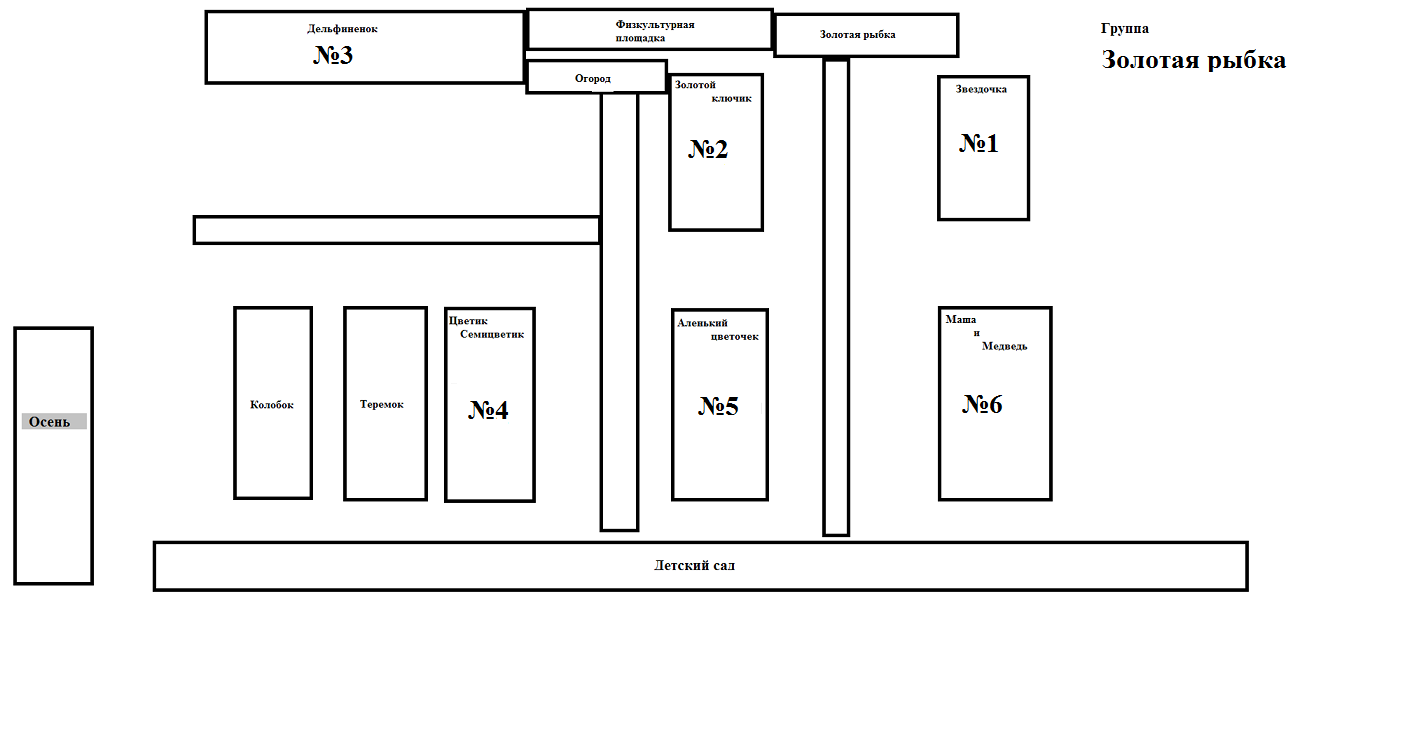 1 пункт Лисичка:Здравствуйте ребята, я Лисичка рыжая сестричка.Вот и Осень наступила, листья все позолотила.Вы пришли не просто так, есть задание для вас.Вы листочки все возьмите, в осеннем танце закружите.Коль понравится он мне, награжу я вас вдвойне.                                        Танец «Осенние листочки»2 пункт Грибок Боровик:Здравствуйте ребята!Я гриб Боровик, я не мал, не велик.В гости, вы ко мне пришли.И меня нашли!Есть задание  у меня, готовы выполнить друзья?В мешочек ручкой залезайте, что там лежит, вы отгадайте.(Потом Гриб объясняет правила игры).                                       Игра «Что в мешочке спрятано»Ах, какие молодцы!С заданием справились вы.И поэтому друзья, вот награда от меня.3 пункт Бабушка - Загадушка:Здравствуйте мои внучата, здравствуйте мои ребята.Как я рада видеть вас!Я бабушка-загадушка, в лесочке здесь живу,И вас, мои хорошие,  давно я в гости жду.Загадки загадаю вам, их надо отгадать.И я смогу за это, награду вам отдать.                                                            Загадки.4 пункт Медведь:Здравствуйте детишки,  девчонки и мальчишки!Вы узнали все меня?Дети: МишкаМедведь:Верно, Михаил Потапович, я.Я из леса к вам пришелИ на Ярмарку зашел.Есть задание для вас, рассказать стихи сейчас.Ну, а я друзья мои награжу вас от души!                                                                Стихи.5 пункт Пугало:Здравствуйте друзья, позвольте  представиться,Зовут Пугало меня.На огороде я живу, за урожаем я слежу.Осени я давний друг.Сторожу я все вокруг.Посмотрите ребята, сколько овощей и фруктов нам осень принесла. Ребята, а вы знаете, что надо для того чтобы урожай быстрее собрать? Надо песенку веселую спеть и я знаю, что у вас такая есть! Споете? В хоровод скорей вставай, дружно песню запевай!                                                     Песня «Урожайная».6 пункт Скоморох:Подходи скорей народ.У Скомороха всех веселье ждет.Забавы для вас приготовил друзья,Пройдете испытания, награжу вас я!                                                      Эстафеты.Затем дети возвращаются на главную станцию, показывают наклейки за выполненные задания и получают от Осени награду (угощения).Праздник закончен.